О внесении изменения в решение Совета Бойкопонурского сельского поселения Калининского района от 14.08.2014 года № 213«О выполнении требований Федерального закона от 05.04.2013 № 44-ФЗ «О контрактной системе в сфере закупок товаров, работ, услуг для обеспечения государственных и муниципальных нужд»Во исполнение протеста прокуратуры Калининского района от 02.12.2021г. № 7-02-2021/2515 на решение Совета Бойкопонурского сельского поселения Калининского района от 14.08.2014 года № 213 «О выполнении требований Федерального закона от 05.04.2013 № 44-ФЗ «О контрактной системе в сфере закупок товаров, работ, услуг для обеспечения государственных и муниципальных нужд», в соответствии с Уставом Бойкопонурского сельского поселения Калининского района Совет Бойкопонурского сельского поселения Калининского района  РЕШИЛ:  1. Внести в решение Совета Бойкопонурского сельского поселения Калининского района от 14.08.2014 года № 213 «О выполнении требований Федерального закона от 05.04.2013 № 44-ФЗ «О контрактной системе в сфере закупок товаров, работ, услуг для обеспечения государственных и муниципальных нужд» изменение, изложив приложение к нему, в новой редакции.2. Общему отделу администрации Бойкопонурского сельского поселения Калининского района (Каспарайтис З.А.) обнародовать настоящее решение в установленном порядке и разместить на официальном сайте администрации Бойкопонурского сельского поселения Калининского района в информационно-телекоммуникационной сети "Интернет".3. Контроль за выполнением настоящего решения возложить на постоянную комиссию Совета Бойкопонурского сельского поселения Калининского района по бюджету, экономике, налогам и распоряжению муниципальной собственностью (Чуклин А.В.).4. Настоящее решение вступает в силу со дня его официального обнародования. Глава Бойкопонурского сельского поселенияКалининского района				                      	     Ю.Я. Чернявский	                            ПОРЯДОКосуществления ведомственного контроля за соблюдением законодательства Российской Федерации и иных нормативных правовых актов о контрактной системе в сфере закупок товаров, работ, услуг для обеспечения муниципальных нужд в отношении подведомственных им заказчиков на территории Бойкопонурского сельского поселения Калининского районаОбщие положения1.1. Настоящий Порядок осуществления ведомственного контроля за соблюдением законодательства Российской Федерации и иных нормативных правовых актов о контрактной системе в сфере закупок товаров, работ, услуг для обеспечения муниципальных нужд в отношении подведомственных им заказчиков на территории Бойкопонурского сельского поселения (далее — Порядок) устанавливает правила осуществления главным распорядителем средств местного бюджета (далее - органы ведомственного контроля) ведомственного контроля в сфере закупок товаров, работ, услуг для обеспечения муниципальных нужд (далее - ведомственный контроль) за соблюдением законодательных и иных нормативных правовых актов о контрактной системе в сфере закупок товаров, работ, услуг для обеспечения муниципальных нужд (далее - законодательство Российской Федерации о контрактной системе в сфере закупок) в отношении подведомственных им заказчиков (далее - заказчик) на территории Бойкопонурского сельского поселения.1.2. Предметом ведомственного контроля является соблюдение подведомственными органам ведомственного контроля заказчиками, в том числе их контрактными службами, контрактными управляющими, комиссиями по осуществлению закупок, уполномоченными органами и уполномоченными учреждениями, законодательства Российской Федерации о контрактной системе в сфере закупок.1.3. При осуществлении ведомственного контроля органы ведомственного контроля осуществляют проверку соблюдения законодательства Российской Федерации о контрактной системе в сфере закупок, в том числе:1.3.1. соблюдения ограничений и запретов, установленных законодательством Российской Федерации о контрактной системе в сфере закупок;1.3.2. соблюдения требований к обоснованию закупок и обоснованности закупок;1.3.3. соблюдения требований о нормировании в сфере закупок;1.3.4. правильности определения и обоснования начальной (максимальной) цены контракта, цены контракта, заключаемого с единственным поставщиком (подрядчиком, исполнителем), начальной цены единицы товара, работы, услуги, начальной суммы цен единиц товара, работы, услуги;1.3.5. соответствия информации об идентификационных кодах закупок и не превышения объема финансового обеспечения для осуществления данных закупок информации, содержащейся в планах-графиках закупок, протоколах определения поставщиков (подрядчиков, исполнителей), условиях проектов контрактов, направленных участниками закупок, с которыми заключаются контракты, в реестре контрактов, заключенных заказчиками;1.3.6. предоставления учреждениям и предприятиям уголовно-исполнительной системы, организациям инвалидов преимущества в отношении предлагаемой ими цены контракта, суммы цен единиц товара, работы, услуги; 1.3.7. соблюдения требований, касающихся участия в закупках субъектов малого предпринимательства, социально ориентированных некоммерческих организаций;1.3.8. соблюдения требований по определению поставщика (подрядчика, исполнителя);1.3.9. применения заказчиком мер ответственности и совершения иных действий в случае нарушения поставщиком (подрядчиком, исполнителем) условий контракта;1.3.10. соответствия поставленного товара, выполненной работы (ее результата) или оказанной услуги условиям контракта;1.3.11. своевременности, полноты и достоверности отражения в документах учета поставленного товара, выполненной работы (ее результата) или оказанной услуги;1.3.12. соответствия использования поставленного товара, выполненной работы (ее результата) или оказанной услуги целям осуществления закупки.Порядок организации и проведения ведомственного контроля, оформления его результатов.2.1. Ведомственный контроль осуществляется в соответствии с регламентом, утвержденным органом ведомственного контроля. 2.2. Органом ведомственного контроля определяется состав работников, уполномоченных на осуществление ведомственного контроля.2.3. Ведомственный контроль осуществляется путем проведения выездных или документарных мероприятий ведомственного контроля.2.4. Должностные лица органов ведомственного контроля, уполномоченные на осуществление мероприятий ведомственного контроля, должны иметь высшее образование или дополнительное профессиональное образование в сфере закупок.2.5. Выездные или документарные мероприятия ведомственного контроля проводятся по поручению, приказу (распоряжению) руководителя органа ведомственного контроля или иного лица, уполномоченного руководителем органа ведомственного контроля.2.6. Орган ведомственного контроля уведомляет заказчика о проведении мероприятия ведомственного контроля путем направления уведомления о проведении такого мероприятия (далее - уведомление).2.7. Уведомление должно содержать следующую информацию:2.7.1. наименование заказчика, которому адресовано уведомление;2.7.2. предмет мероприятия ведомственного контроля (проверяемые вопросы), в том числе период времени, за который проверяется деятельность заказчика;2.7.3. вид мероприятия ведомственного контроля (выездное, документарное, плановое, внеплановое);2.7.4. дата начала и дата окончания проведения мероприятия ведомственного контроля;2.7.5. перечень должностных лиц, уполномоченных на осуществление мероприятия ведомственного контроля;2.7.6. запрос о предоставлении документов, информации, материальных средств, необходимых для осуществления мероприятия ведомственного контроля;2.7.7. информация о необходимости обеспечения условий для проведения выездного мероприятия ведомственного контроля, в том числе о предоставлении помещения для работы, средств связи и иных необходимых средств и оборудования для проведения такого мероприятия.2.8. Срок проведения мероприятия ведомственного контроля не может составлять более чем 15 календарных дней и может быть продлен только один раз не более чем на 15 календарных дней по решению руководителя органа ведомственного контроля или лица, его замещающего.2.9. При проведении мероприятия ведомственного контроля должностные лица, уполномоченные на осуществление ведомственного контроля, имеют право:2.9.1. в случае осуществления выездного мероприятия ведомственного контроля на беспрепятственный доступ на территорию, в помещения, здания заказчика (в необходимых случаях на фотосъемку, видеозапись, копирование документов) при предъявлении ими служебных удостоверений и уведомления с учетом требований законодательства Российской Федерации о защите государственной тайны;2.9.2. на истребование необходимых для проведения мероприятия ведомственного контроля документов с учетом требований законодательства Российской Федерации о защите государственной тайны;2.9.3. на получение необходимых объяснений в письменной форме, в форме электронного документа и (или) устной форме по вопросам проводимого мероприятия ведомственного контроля.2.10. По результатам проведения мероприятия ведомственного контроля составляется акт проверки, который подписывается должностным лицом органа ведомственного контроля, ответственным за проведение мероприятия ведомственного контроля, и представляется руководителю органа ведомственного контроля или иному уполномоченному руководителем ведомственного контроля лицу.2.11. При выявлении нарушений по результатам мероприятия ведомственного контроля должностными лицами, уполномоченными на проведение мероприятий ведомственного контроля, в порядке, установленном регламентом, указанным в пункте 2.1. настоящего Порядка, разрабатывается и утверждается план устранения выявленных нарушений.Заключительные положения3.1. В случае выявления по результатам проверок действий (бездействия), содержащих признаки административного правонарушения, материалы проверки подлежат направлению в соответствующий государственный орган исполнительной власти, уполномоченный рассматривать дела о таких административных правонарушениях, а в случае выявления действий (бездействия), содержащих признаки содержащих признаки состава уголовного преступления – в правоохранительные органы. 3.2. Материалы по результатам мероприятий ведомственного контроля, в том числе план устранения выявленных нарушений, а также иные документы и информация, полученные (разработанные) в ходе проведения мероприятий ведомственного контроля, хранятся органом ведомственного контроля не менее 3 лет.Глава Бойкопонурского сельского поселения Калининского района 					 	                Ю.Я. Чернявский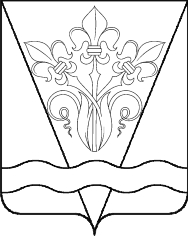 СОВЕТ БОЙКОПОНУРСКОГО СЕЛЬСКОГО ПОСЕЛЕНИЯ КАЛИНИНСКОГО РАЙОНАСОВЕТ БОЙКОПОНУРСКОГО СЕЛЬСКОГО ПОСЕЛЕНИЯ КАЛИНИНСКОГО РАЙОНАСОВЕТ БОЙКОПОНУРСКОГО СЕЛЬСКОГО ПОСЕЛЕНИЯ КАЛИНИНСКОГО РАЙОНАСОВЕТ БОЙКОПОНУРСКОГО СЕЛЬСКОГО ПОСЕЛЕНИЯ КАЛИНИНСКОГО РАЙОНАСОВЕТ БОЙКОПОНУРСКОГО СЕЛЬСКОГО ПОСЕЛЕНИЯ КАЛИНИНСКОГО РАЙОНАСОВЕТ БОЙКОПОНУРСКОГО СЕЛЬСКОГО ПОСЕЛЕНИЯ КАЛИНИНСКОГО РАЙОНАСОВЕТ БОЙКОПОНУРСКОГО СЕЛЬСКОГО ПОСЕЛЕНИЯ КАЛИНИНСКОГО РАЙОНАРЕШЕНИЕРЕШЕНИЕРЕШЕНИЕРЕШЕНИЕРЕШЕНИЕРЕШЕНИЕРЕШЕНИЕот21.12.2021№100хутор Бойкопонурахутор Бойкопонурахутор Бойкопонурахутор Бойкопонурахутор Бойкопонурахутор Бойкопонурахутор БойкопонураПРИЛОЖЕНИЕ ПРИЛОЖЕНИЕ ПРИЛОЖЕНИЕ ПРИЛОЖЕНИЕ УТВЕРЖДЕН
решением Совета Бойкопонурского сельского поселения Калининского районаУТВЕРЖДЕН
решением Совета Бойкопонурского сельского поселения Калининского районаУТВЕРЖДЕН
решением Совета Бойкопонурского сельского поселения Калининского районаУТВЕРЖДЕН
решением Совета Бойкопонурского сельского поселения Калининского районаот21.12.2021№100